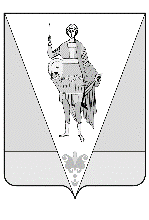 АДМИНИСТРАЦИЯ МУНИЦИПАЛЬНОГО ОБРАЗОВАНИЯ«ВЕРХНЕТОЕМСКИЙ МУНИЦИПАЛЬНЫЙ РАЙОН»Р А С П О Р Я Ж Е Н И Еот 22 марта 2019 года № 19р  с. Верхняя ТоймаО проведении районного мероприятия «Квест по охране труда»В соответствии с муниципальной программой муниципального образования «Верхнетоемский муниципальный район» «Улучшение условий и охраны труда на территории Верхнетоемского муниципального района (2017-2022 годы)», утвержденной постановлением администрации муниципального образования «Верхнетоемский муниципальный район» от 15 ноября 2016 года № 8/42, и в целях повышения уровня знаний трудового законодательства Российской Федерации, правил и норм охраны труда среди работников организаций: 1. Провести 26 апреля 2019 года районное мероприятие «Квест по охране труда» (далее – квест по охране труда) среди работников организаций, индивидуальных предпринимателей, осуществляющих свою деятельность на территории муниципального образования «Верхнетоемский муниципальный район».2. Утвердить прилагаемое Положение о проведении районного мероприятия «Квест по охране труда».3. Настоящее распоряжение вступает в силу со дня подписания.4. Организационно-информационному отделу администрации разместить настоящее распоряжение на официальном сайте администрации муниципального образования «Верхнетоемский муниципальный район» и в группе социальной сети «Вконтакте» «Администрация МО «Верхнетоемский муницип. район».Глава муниципального образования 	"Верхнетоемский муниципальный район"				         Н.В. ВьюхинаП О Л О Ж Е Н И Ео проведении районного мероприятия «Квест по охране труда»
ОБЩИЕ ПОЛОЖЕНИЯ1.1 Квест по охране труда проводится в рамках мероприятий, посвященных Всемирному дню охраны труда. 1.2.	Целью квеста по охране труда является информирование работников организаций о задачах по обеспечению здоровых и безопасных условий труда, повышения уровня знаний трудового законодательства Российской Федерации, правил и норм охраны труда.1.3. 	Итоги проведения квеста по охране труда размещаются на сайте муниципального образования «Верхнетоемский муниципальный район».1.4.	Организатором игры является администрация муниципального образования «Верхнетоемский муниципальный район».2. УЧАСТНИКИ И УСЛОВИЯ ИГРЫ2.1. В квесте по охране труда принимают участие команды, сформированные из работников, работающих в организациях и у индивидуальных предпринимателей, осуществляющих деятельность на территории муниципального образования «Верхнетоемский муниципальный район». От одной организации выдвигается команда в составе 5 человек.Каждый участник должен иметь при себе бэйдж с указанием Ф.И.О. и названием команды.2.2. Для участия в квесте по охране труда необходимо заполнить заявку, согласно Приложению № 1 к настоящему Положению.2.3.	 Заявки на участие подаются до 19 апреля 2019 года в правовой отдел администрации муниципального образования «Верхнетоемский муниципальный район» по электронной почте: orgprav2017@yandex.ru либо по факсу: 3-19-38.2.4. Квест начинается с приветствия, каждая команда представляет себя девизом. Квест состоит из следующих этапов: 1) «Крокодил» - мимикой и жестами представитель команды объясняет участникам своей команды предложенное слово, которое в свою очередь они должны отгадать (5 слов).2) «Блиц-опрос по вопросам охраны труда» - проверяется знание трудового законодательства Российской Федерации. 3) «Стоп-кадр» - в представленном видеоролике найти нарушения законодательства по охране труда. 4) «Первая помощь» - проверка практических навыков по оказанию первой помощи.5) «Расследование несчастного случая» - с участниками отрабатывается алгоритм действий при несчастном случае на производстве.6) «Кроссворд» - участники разгадывают предложенный кроссворд. Перед началом игры каждой команде вручается маршрутный лист с указанием этапов.2.5 	Место проведения: с. Верхняя Тойма, здание администрации муниципального образования «Верхнетоемский муниципальный район».2.6.  Дата и время проведения игры: 26 апреля 2019 года, начало в 14 часов.Порядок подведения итогов конкурса, поощрение победителей3.1.  Победителем признается организация, чья команда набрала наибольшее количество баллов.3.2. Победитель награждается грамотой и сертификатом на приобретение товара на 4000 рублей.__________________ЗАЯВКАна участие в районном мероприятии «Квест по охране труда»  __________________________________________________(наименование организации)Команда __________________________________________________________
                                                                       названиеДевиз _____________________________________________________________
__________________________________________________________________Руководитель организации ___________________   ______________________                                                           (подпись)                                    (расшифровка подписи)«____»__________________2019 г.                     _____________УТВЕРЖДЕНОраспоряжением администрации муниципального образования «Верхнетоемский муниципальный район»от 22 марта 2019 года № 19р  Приложение № 1 к Положению о проведении районного мероприятия «Квест по охране труда»№ п/пФ.И.О.Должность